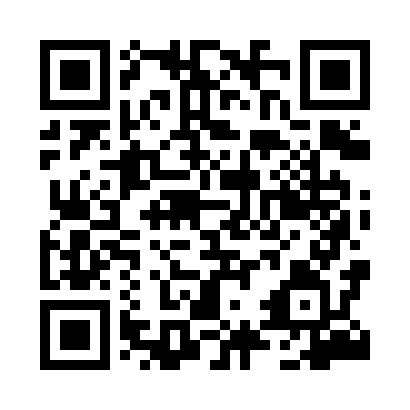 Prayer times for Jableczna, PolandWed 1 May 2024 - Fri 31 May 2024High Latitude Method: Angle Based RulePrayer Calculation Method: Muslim World LeagueAsar Calculation Method: HanafiPrayer times provided by https://www.salahtimes.comDateDayFajrSunriseDhuhrAsrMaghribIsha1Wed2:244:5612:235:307:5010:112Thu2:204:5412:235:317:5210:143Fri2:164:5212:225:327:5410:184Sat2:134:5012:225:337:5510:215Sun2:094:4812:225:347:5710:246Mon2:084:4712:225:357:5910:287Tue2:074:4512:225:368:0010:298Wed2:074:4312:225:378:0210:309Thu2:064:4112:225:388:0310:3010Fri2:054:4012:225:398:0510:3111Sat2:054:3812:225:408:0710:3212Sun2:044:3712:225:418:0810:3213Mon2:034:3512:225:428:1010:3314Tue2:034:3312:225:438:1110:3415Wed2:024:3212:225:448:1310:3416Thu2:024:3012:225:448:1410:3517Fri2:014:2912:225:458:1610:3618Sat2:014:2812:225:468:1710:3619Sun2:004:2612:225:478:1910:3720Mon1:594:2512:225:488:2010:3721Tue1:594:2412:225:498:2210:3822Wed1:594:2212:225:508:2310:3923Thu1:584:2112:225:508:2410:3924Fri1:584:2012:225:518:2610:4025Sat1:574:1912:235:528:2710:4126Sun1:574:1812:235:538:2810:4127Mon1:574:1712:235:538:2910:4228Tue1:564:1612:235:548:3110:4229Wed1:564:1512:235:558:3210:4330Thu1:564:1412:235:568:3310:4431Fri1:554:1312:235:568:3410:44